国家开发银行生源地助学贷款毕业确认操作步骤说明登陆国家开发银行助学贷款信息网（www.csls.cdb.com.cn），选择“生源地助学贷款学生在线系统”点击登录。（如账号密码忘记，联系当地办理银行网点查询）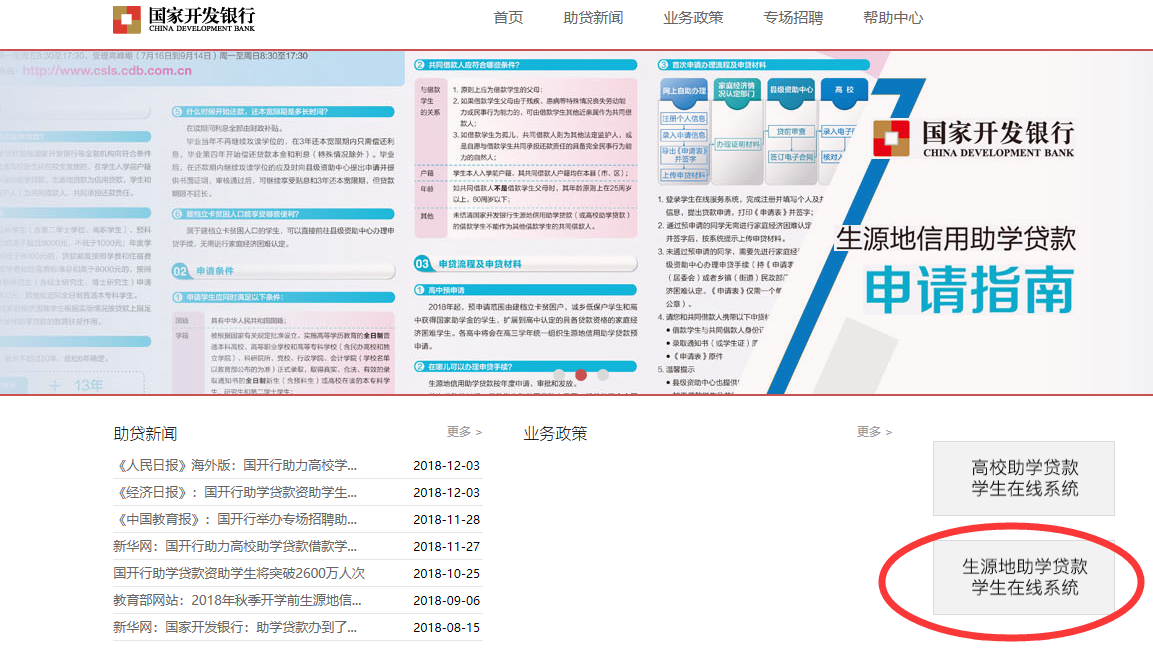 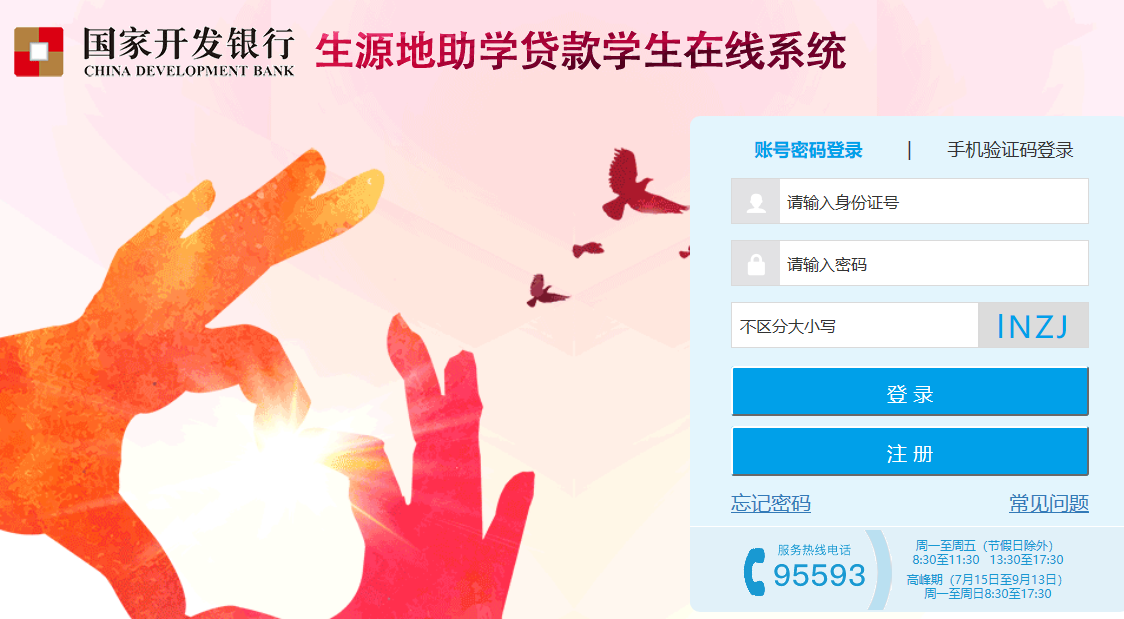 核查自己个人信息是否正确点击 “资料修改” 核实“个人信息”和“共同借款人信息” 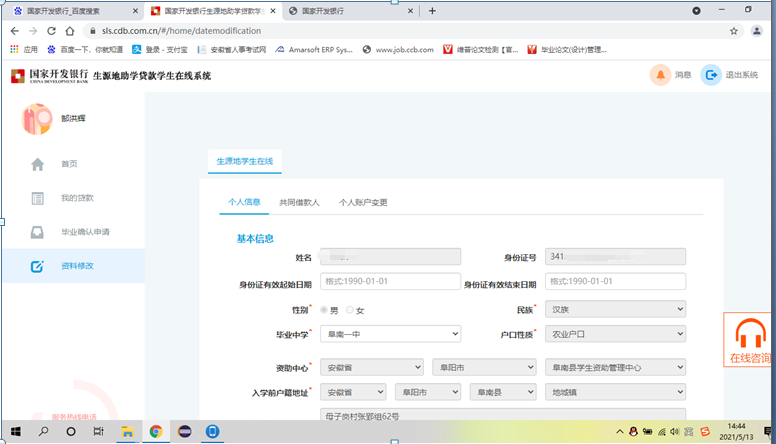 毕业确认申请：进入毕业确认申请页面后，核对自己信息，无误后点击确认：点击：“毕业确认申请” 下拉到底，点击毕业确认既可。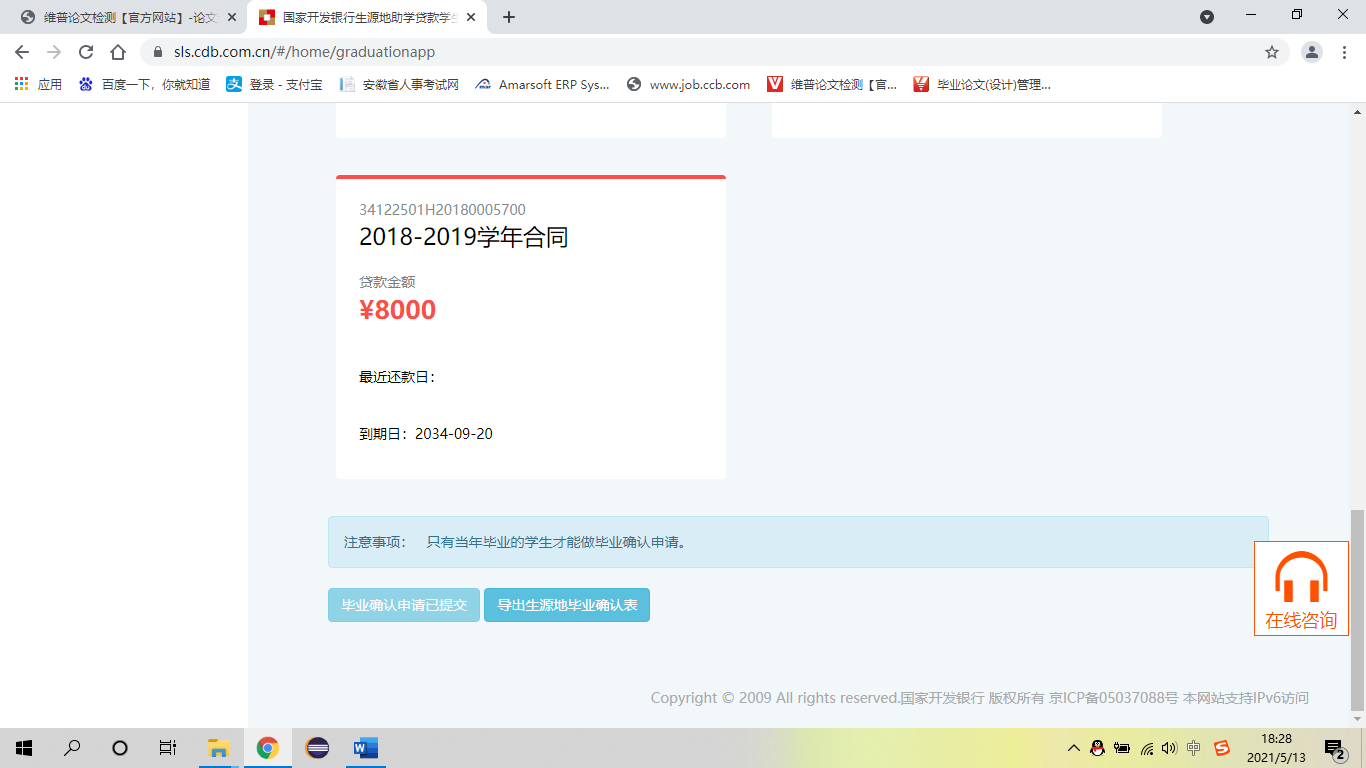 